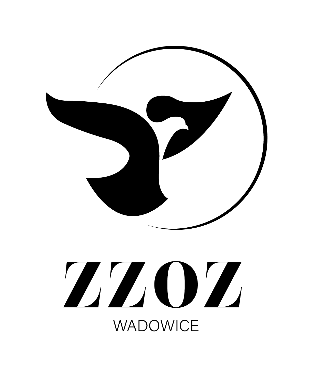            Zespół Zakładów Opieki Zdrowotnej w Wadowicach
                ul. Karmelicka 5, 34-100 Wadowice                  www.zzozwadowice.pl, email: sekretariat@zzozwadowice.plZałącznik nr 1Opis przedmiotu zamówieniaPrzedmiotem zamówienia jest dostawa odzieży roboczej PBP dla pracowników ZZOZ w WadowicachButy zimowe 
- buty wykonane z materiału, który nie przepuszcza wody (wodoodporność).- z podnoskiem ochronnym
- antypoślizgowa podeszwa
- sznurowane
- rozmiary 39-46- wewnątrz buty wykończone dzianiną futerkową, która zapobiega marznięciu stopy- ochronne obuwie klasa  min. S2Obuwie letnie
- buty do kostek- antypoślizgowa podeszwa
- sznurowane
- rozmiary 39-46
- oddychające
- ochronne obuwie klasa min. S2
koszula robocza flanelowa
- skład 100% bawełny
- gramatura minimum 170g/m2- zapinana na guziki- rękawy długi, dwuczęściowe, wykończone mankietem, zapinane na guziki- jedna kieszeń piersiowa- wzór klasyczna krata:	niebieska
	szara
- w rozmiarach od M do 3XL
Podkoszulek
- skład 100 bawełna
- gramatura min 175g/m2- krótki rękaw
- prosty krój- luźne dopasowanie- w rozmiarach od S do 3XL- w kolorach niebieskim, szarym, czarnym- logowanie przód i tyłUbranie robocze komplet spodnie do pasa plus bluza- rozmiary od S do 3XL
- bluza zapinana na guziki lub zamek- mankiety zapinane na guziki- na piersi dwie funkcyjne kieszenie zapinane- w spodniach dwie kieszenie boczne- kolor bluzy i spodni szary- mocne szwy- bluza logowanie przód tyłspodnie robocze
- kolor odcienie szarego
- solidny materiał
- kieszenie montażowe na narzędzia, 
- kieszeni min. 2
- mocne szwy, 
- elastyczny pas, aby nosić spodnie bez paska 
- rozmiary w zależności od obwodu pasa i wzrostu/ pełna rozmiarówkaPolar- bluza polarowa zapinana na zamek- polar posiadający bardzo dobre właściwości cieplne, przyjemny w dotyku,- 2 kieszenie zasuwane zamkami błyskawicznymi 
- rozmiary od S do 3XL- kolor szary, granatowy lub czarny- gramatura min 320g/m2- logowanie przód i tyłSpodnie zimowe- dwie kieszenie przednie 
- kieszeń tylna na prawej nogawce zamykana patką na nap 
- na lewej nogawce kieszeń kryta patką zapinaną na napy 
- rozporek zapinany na zamek 
- wewnątrz ocieplane
- rozmiary od S do 3XLKurtka zimowa- zapinana na zamek, 
- kaptur dopinany 
- kieszeń piersiowa z przeszyciami i kieszenią na telefon komórkowy zapinaną na rzep 
- dwie kieszenie dolne z kontrastowymi elementami
- wewnątrz ocieplana
- wodoodporna
- rozmiary od S do 3XL
- logowanie przód i tyłKoszulka POLO krótki i długi rękaw- skład 65 % bawełna , 35% poliester 
- dopasowany krój z bocznymi szwami
- kołnierzyk i mankiety z podwójnym ozdobnym przetłoczeniem z dzianiny ściągaczowej 1:1
- wąskie plisy z 5 guzikami w kolorze materiału
- wewnętrzna część lamówki wykończona taśmą z tego samego materiału co koszulka
- szew na ramionach wzmocniony taśmą
- rozmiar od S do 3XL
- logowanie przód znakiem firmowym- kolor białySpodnie elenobawełna- spodnie el - elanobawełna (z przewagą bawełny) krój prosty, elegancki- dwie kieszenie wpuszczane,- zapinane na zamek,- kolor granat
- rozmiar od S do 3XL

Sweter
- rozpinany sweter damski dekolt do szpica, zapinany na guziki- gładki materiał- elastyczne ściągacze- wykończenia ściągaczem 1×2- rozmiar od XS do 3XL
- skład: 50% bawełny, 40% akrylu, 10% nylonu- logowanie przód znakiem firmowym- gramatura 250 g/M- kolor granatowy-Czarny półbut z cholewką z mikrowłókna- możliwość prania w pralce w temp. do 30°C- anatomicznie ukształtowana wkładka z żelowym elementem, który absorbuje uderzenia i zapewnia amortyzację 
w strefie pięty- podeszwa z poliuretanu o podwójnej gęstości z największym poziomem ochrony przed poślizgiem- cholewka: MIKROFIBRA włókno syntetyczne o grubości 1,4 mm.- podszewka: laminowany oddychający materiał MESH- wymienna wkładka: ANATOMIC GEL – anatomicznie ukształtowana z pianki PU z amortyzującym żelem w strefie pięty- podeszwa: PU/PU, dwuskładnikowy natrysk, olejoodporna, antystatyczna, antypoślizgowa- rozmiary: 36 – 48.zdjęcie poglądowe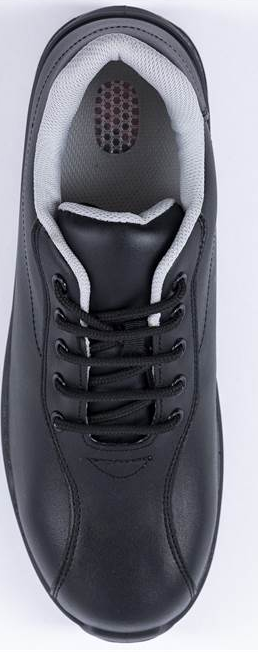 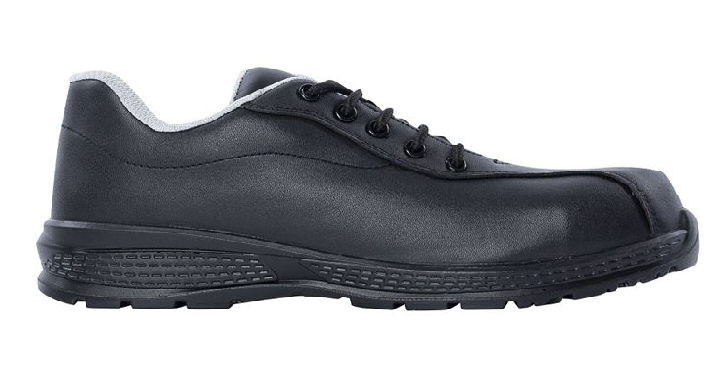 Logowanie odzieży (koszula robocza, polar, podkoszulek, kurtka zimowa, koszulka polo, sweter) 
z przodu logo firmowe plus napis ZZOZ Wadowice, tył stanowisko, funkcja, dział 
np. pracownik gospodarczy, dział techniczny.Niespełnienie jakiegokolwiek parametru będzie skutkowało odrzuceniem oferty.Lp.Nazwa asortymentujm.Ilość1Obuwie zimowepara202Obuwie letniepara253Koszula flanelowaszt.304Podkoszulekszt.455Ubranie roboczekpl256Polarszt.157Spodnie zimoweszt.48Kurtka zimowaszt.59Koszulka polo krótki rękawszt.2210Koszulka polo długi rękawszt.2211Spodnie elenobawełnaszt.2212Seweterszt.2213Półbutypara22